Муниципальное бюджетное общеобразовательное учреждение «Средняя общеобразовательная школа № 3 с углубленным изучением отдельных предметов» г. СосногорскаРЕКОМЕНДОВАНО                                                                                 УТВЕРЖДЕНАПредседатель                                                                                            Директор школы методического совета                                                                              ___________ Т.М.Ручкинапротокол № 1                                                                                                     от 30 августа 2022 г.ПРИНЯТА             на педагогическом совете    протокол № 1от 30 августа 2022 г.Положениео формах, периодичности, порядке текущего контроля, промежуточной аттестации учащихся по дополнительным общеобразовательным программам -дополнительным общеразвивающим программамМБОУ «СОШ № 3 с УИОП»Общие положенияПоложение о формах, периодичности, порядке текущего контроля, промежуточной аттестации учащихся по дополнительным общеобразовательным программам- дополнительным общеразвивающим программам   (далее - Положение) МБОУ «СОШ № 3 с УИОП» г. Сосногорска (далее — Школа) в разработано в соответствии со ст. 58 Федерального закона от 29.12.2012 № 273-ФЗ «06 образовании в Российской Федерации» и закона Республики Коми «Об образовании», положениях Устава Школы, учебных планов, Порядком организации и осуществления образовательной деятельности по дополнительным общеобразовательным программам дополнительным общеразвивающим программам, утвержденного Приказом Минобрнауки России от 09.11.18 № 196.Настоящее Положение регулирует периодичность, порядок, систему оценок и формы проведения промежуточной аттестации учащихся и текущего контроля их успеваемости, а также порядок хранения в архивах информации об этих результатах на бумажных и электронных носителях.Освоение дополнительной общеобразовательной программы - дополнительной общеразвивающей программы, в том числе отдельной части или всего объема учебного предмета (предметов) программы сопровождается текущим контролем успеваемости, промежуточной аттестацией учащихся.Для целей настоящего Положения применяются следующие основные понятия:Оценка учебных достижений - это процесс, по установлению соответствия реально достигнутых результатов планируемым цели и задачам дополнительнойобщеобразовательной - дополнительной общеобразовательной программы. Оценке подлежат как объем, системность знаний, так и уровень сформированности умений, характеризующий учебные достижения учащегося в учебной деятельности.Уровень учебных достижений — это качественный результат процесса оценивания достигнутых результатов освоения дополнительной общеобразовательной программы - дополнительной общеразвивающей программы, количественное выражение суммы баллов в теоретической и практической подготовке учащихся.Текущий контроль успеваемости — это систематическая проверка умений, навыков учащихся, проводимая педагогом дополнительного образования на текущих занятиях и после изучения логически завершенной части учебного материала (темы, раздела) в соответствии с этапами педагогического контроля дополнительной общеобразовательной - дополнительной общеразвивающей программы.Промежуточная аттестация учащихся — это процедура, проводимая с целью оценки уровня освоения содержания отдельной части или всего объема учебного предмета после каждого года обучения по дополнительной общеобразовательной программе - дополнительной общеразвивающей программе.Оценка уровня освоения дополнительной общеобразовательной программы - дополнительной общеразвивающей программы в Школе после освоения общеобразовательных программ, в том числе отдельной части или всего объема учебного предмета (предметов) после каждого года обучения обязательна, так как является частью внутренней системы оценки качества образования.Данное Положение распространяется на все дополнительные общеобразовательные программы - дополнительные общеразвивающие программы Школы независимо от их направленности.Администрация обеспечивает функционирование системы порядка аттестации учащихся по освоению дополнительной общеобразовательной программы - дополнительной общеразвивающей программы, гарантирует ее объективность, наглядность, сравнимость результатов.Основными потребителями информации о результатах текущего контроля успеваемости, промежуточной аттестации являются участники образовательных отношений: педагоги, учащиеся и их родители (законные представители), коллегиальные органы управления Школы, экспертные комиссии при проведении процедуры лицензирования, учредитель.1.7. Положение о формах, периодичности, порядке текущего контроля успеваемости, промежуточной аттестации учащихся принимается Педагогическим советом, с учетом мнения представительных органов учащихся, родителей и утверждается приказом директора.Содержание и порядок проведения текущего контроля успеваемости учащихсяТекущий контроль успеваемости учащихся проводится в течение учебного года с целью контроля уровня достижений учащимися результатов, предусмотренных дополнительной общеобразовательной - дополнительной общеразвивающей программой, проведения учащимися самооценки, оценки его работы педагогическим работником для возможного совершенствования образовательного процесса.Текущий контроль осуществляется педагогическим работником, реализующим соответствующую часть дополнительной общеобразовательной-дополнительной общеразвивающей программы.Порядок, формы, периодичность, количество обязательных мероприятий при проведении текущего контроля успеваемости учащихся определяются педагогическимработником с учетом дополнительной общеобразовательной-дополнительной общеразвивающей программы. Формами контроля являются:Практическая проверка письменный ответ учащегося на систему вопросов (заданий), на вопросы теста, реферат, викторина, заметка, очерк, сочинение, сценарий, статья, кроссворд, практическая и творческая работы. К практическим работам относятся: приготовление блюда, расчет продуктов, выполнение швейных швов, швейных и тканых изделий, изготовление сувениров (по технологической карте, схеме, шаблону), аппликация, защита проекта. К творческим работам относятся: эскиз, натюрморт, пейзаж, портрет, сюжетный рисунок, композиция, плоскостное изображение из глины, роспись изделия (из дерева, ткани), объект мультипликации, технический зачет, игра (музыкальная, по станциям, спортивная и другие), упражнение, контрольный норматив, решение шахматных задач, и другое;Устная проверка - устный ответ учащегося на вопрос или систему вопросов в форме беседы, собеседования, выразительное чтение, рассказ, презентация (журналистских материалов, печатных страниц, проекта и другое), доклад (сообщение), монолог, комментирование (анализ) ситуации и другое;Показательная форма, которая определяется дополнительной общеобразовательной - дополнительной общеразвивающей программой: выступление, концерт (классный, академический, рок, отчетный), литературная гостиная, фестиваль, конкурс, минивыставка, индивидуальная творческая работа, защита проекта, творческий отчет, спектакль, соревнование, сборка и запуск модели/робота, шахматный турнир и другое;Комбинированная проверка сочетание практической и устной проверок с показательными формами.Содержание контрольных заданий (работ) разрабатываются самим педагогом. Алгоритм разработки контрольных заданий для проведения текущего контроля:-Педагог делает анализ уже существующих методов по всем доступным источникам.-Педагог адаптирует методику или разрабатывает собственную.-Педагог пополняет контрольными заданиями (работами) учебно-методический комплект дополнительной общеобразовательной дополнительной общеразвивающей программы.Фиксация результатов текущего контроля осуществляется, как правило, по бальной системе. Дополнительной общеобразовательной-дополнительной общеразвивающей программой может быть предусмотрена фиксация удовлетворительной либо неудовлетворительной оценки результатов освоения программы без разделения на уровни освоения.Неудовлетворительные результаты текущего контроля успеваемости корректируются педагогическим работником и могут включать в себя проведение дополнительной работы с учащимся, индивидуализацию содержания образовательной деятельности учащегося.Последствия получения неудовлетворительного результата текущего контроля успеваемости определяются педагогическим работником в соответствии с дополнительной общеобразовательной - дополнительной общеразвивающей программой, и могут включать в себя проведение дополнительной работы с учащимся, индивидуализацию содержания образовательной деятельности, иную корректировку образовательной деятельности учащегося.Проведение текущего контроля не допускается сразу после длительного пропуска занятий учащимся по уважительной причине.Результаты текущего контроля фиксируются в журналах учета работы педагога дополнительного образования на странице, соответствующей дате проведения контроля в соответствии с календарно-тематическим планом. Результаты текущего контроля так жефиксируются в журналах учета работы педагога дополнительного образования после окончания внеаудиторных (самостоятельных) занятий, которые могут проводиться по группам либо индивидуально, что предусматривается дополнительной общеобразовательной - дополнительной общеразвивающей программой.Успеваемость учащихся по индивидуальному учебному плану, подлежит текущему контролю с учетом освоения дополнительной общеобразовательной - дополнительной общеразвивающей программы, предусмотренных индивидуальным учебным планом.Содержание и порядок проведения промежуточной аттестации учащихсяПромежуточная аттестация учащихся по освоению дополнительной общеобразовательной - дополнительной общеразвивающей программы проводится после освоения отдельной части или всего объема учебного предмета после каждого года обучения по дополнительным общеобразовательным - дополнительным общеразвивающим программам.Целями проведения промежуточной аттестации являются:объективное установление фактического уровня освоения дополнительной общеобразовательной-дополнительной общеразвивающей программы и достижения результатов освоения программы конкретного года обучения; оценка достижения конкретного учащегося, позволяющая выявить пробелы в освоении им дополнительной общеобразовательной дополнительной общеразвивающей программы и учитывать индивидуальные потребности учащегося в последующем осуществлении образовательной деятельности;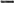 оценка динамики индивидуальных образовательных достижений, продвижения в достижении планируемых результатах освоения дополнительной общеобразовательной — дополнительной общеразвивающей программы;повышение качества освоения учащимися дополнительной общеобразовательной - дополнительной общеразвивающей программы через определение результативности дополнительного образования;представления о качестве работы педагога дополнительного образования через определение уровня освоения учащимися дополнительной общеобразовательной - дополнительной общеразвивающей программы.Формами промежуточной аттестации являются:Комбинированная проверка сочетание практической и устных проверок с показательными формами.В случаях, предусмотренных дополнительной общеобразовательной-дополнительной общеразвивающей программой, в качестве результатов промежуточной аттестации могут быть зачтены выполнение иных заданий, проектов в ходе образовательной деятельности, результаты участия в конкурсах, выставках, олимпиадах, соревнованиях, конференциях и иных подобных мероприятиях городского, регионального, российского и международного уровней;Оценка уровня освоения дополнительной общеобразовательной-дополнительной общеразвивающей программы проводится 1 раз в год в срок с 01 апреля по 30 апреля в рамках учебного расписания, по утвержденному графику. В соответствии со сроками реализации программ менее 7 учебных месяцев промежуточная аттестация проводится не менее, чем за 2 недели до окончания учебного процесса. В этом случае результаты освоения учащимися общеобразовательной - дополнительной общеразвивающей программы так же заносятся в общие итоги промежуточной аттестации по освоению общеобразовательной - дополнительной общеразвивающей программы.Учащиеся, освоившие в полном объеме соответствующую часть дополнительной общеобразовательной дополнительной общеразвивающей программы, прошедшие промежуточную аттестацию, переводятся на следующий год обучения.Учащиеся, освоившие в полном объеме дополнительную общеобразовательную - дополнительную общеразвивающую программу, прошедшие промежуточную аттестацию и выявившие уровень учебных достижений не ниже допустимого уровня, считаются выпускниками, завершившими обучение, которые получают сертификат или свидетельство установленного образца о соответствующем образовании, если это предусмотрено дополнительной общеобразовательной-дополнительной общеразвивающей программой.Неудовлетворительные результаты («недостаточный уровень») промежуточной аттестации по одному или нескольким учебным предметам дополнительной общеобразовательной дополнительной общеразвивающей программы или не прохождение промежуточной аттестации при отсутствии уважительных причин признаются академической задолженностью.Учащиеся должны ликвидировать академическую задолженность.Школа создает условия учащемуся для ликвидации академической задолженности и обеспечивает контроль над своевременностью ее ликвидацией.Учащиеся, имеющие академическую задолженность, вправе пройти промежуточную аттестацию по соответствующему предмету (предметам) не более двух раз. Первый раз в срок с 01 мая по 31 мая. Не прошедшие промежуточную аттестацию в текущий период, проходят ее во второй раз в период с 01 по 30 сентября следующего учебного года. В указанный период не включается время болезни учащегося.Для проведения промежуточной аттестации при ликвидации академической задолженности во второй раз в Школе создается комиссия.Учащиеся, не прошедшие промежуточную аттестацию по уважительным причинам или имеющие академическую задолженность, переводятся на следующий год обучения условно.Школа информирует родителей (законных представителей) тех учащихся, которые не прошли промежуточную аттестацию по уважительным причинам или имеют академическую задолженность о необходимости принятия решения об организации дальнейшего обучения в письменной форме. Учащиеся, не ликвидирующие академическую задолженность с момента ее образования, по усмотрению родителей (законных представителей):остаются на повторное обучение;-переводятся на обучение, по адаптированной программе в соответствии с рекомендациями психолого-медико-педагогической комиссии;на обучение, по индивидуальному учебному плану.Критерии оценки результатов, особенности сроков и порядка проведения промежуточной аттестации по освоению дополнительной общеобразовательной -дополнительной общеразвивающей программыПромежуточная аттестация учащихся (при любой форме проведения и в любой образовательной области) должна содержать методику проверки теоретических знаний учащихся и их практических умений и навыков. Содержание программы промежуточной аттестации определяется самим педагогом на основании содержания дополнительной общеобразовательной — дополнительной общеразвивающей программы и в соответствии с ее прогнозируемыми результатами.Критерии оценки:теоретической подготовки учащихся: соответствие теоретических знаний программным требованиям, широта кругозора; свобода восприятия теоретической информации; развитость практических навыков работы со специальной литературой; осмысленность и свобода владения специальной терминологией;практической подготовки учащихся: соответствие уровня практических умений и навыков программным требованиям; свобода владения специальным оборудованием и оснащением; качество выполнения практического задания; технологичность практической деятельности.Контрольные задания (работы) учащегося в соответствии с критериями дополнительной общеобразовательной — дополнительной общеразвивающей программы оцениваются по трем уровням:«Оптимальный»: от 85 % до 100 % («О»);«Допустимый»: от 51 % до 84 % («Д»);«Недостаточный» от 50 % и менее («Н»).Контрольные задания для промежуточной аттестации разрабатываются самим педагогом.Особенности сроков и порядка проведения промежуточной аттестации могут быть установлены Школой с учетом учебного плана, индивидуального учебного плана для учащихся, выезжающих на учебно-тренировочные сборы, олимпиады, соревнования, конкурсы, олимпиады и иные подобные мероприятия по их личному заявлению или родителей (законных представителей).График и сроки проведения промежуточной аттестации учащихся утверждаются приказом директора, доводятся до сведения всех участников образовательных отношений.График ликвидации академической задолженности утверждается директором и доводится до сведения всех участников образовательных отношений не позднее, чем через три рабочих дня после окончания промежуточной аттестации учащихся.Ответственность за выполнение сроков ликвидации академической задолженности несут родители (законные представители) учащегося.Оформление результатов промежуточной аттестацииРезультаты промежуточной аттестации, уровень учебных достижений учащихся фиксируются в Протоколах результатов освоения дополнительной общеобразовательной - дополнительной общеразвивающей программы по форме (приложение к Положению), которые являются одними из отчетных документов и хранятся в номенклатуре Школы. При реализации комплексных программ (два и более учебных предмета) оформляется один экземпляр на группу и заверяется всеми педагогами, работающими по дополнительной общеобразовательной-дополнительной общеразвивающей программе. Результаты параллельно фиксируются в журналах учета работы педагога дополнительного образования по дате соответствующей утвержденному графику.Приложением к Протоколам результатов освоения дополнительной общеобразовательной дополнительной общеразвивающей программы учащимися являются контрольные задания для проведения промежуточной аттестации учащихся по форме (приложение к Положению).Поступление документов педагоги дополнительного образования.Результаты промежуточной аттестации учащихся по освоению дополнительной общеобразовательной дополнительной общеразвивающей программы утверждаются приказом директора школы.Заключительные положенияНастоящее Положение подлежит рассмотрению на Педагогическом совете, согласуется на заседании общешкольного родительского комитета, согласуется Советом учащихся и утверждается приказом директора Школы. Внесение изменений и дополнений в настоящее Положение также подлежит рассмотрению на Педагогическом совете и согласованию на заседании общешкольного родительского комитета, Совета учащихся (оформляется протоколом), утверждается приказом директора Школы.Настоящее положению вступает в силу с даты его утверждения.Настоящее Положение подлежит размещению на официальном сайте Школы.  Вопросы,	не	урегулированные	данным	Положением,	подлежат	рассмотрению	в соответствии с действующим законодательством Российской Федерации, Республики Коми, Уставом школы, другими локальными актами Школы.Настоящее положение утрачивает силу с момента признания его утратившим силу.4.2.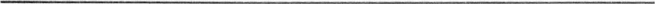 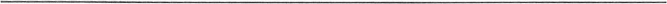 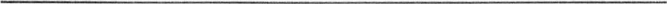 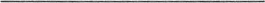 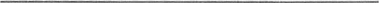 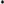 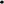 Приложение к Положению Форма	оформления	контрольных	заданий	(работ)	по	освоениюдополнительной	общеобразовательной	—	дополнительной	общеразвивающей программы муниципальное автономное общеобразовательное учреждение«Средняя общеобразовательная школа № 3 с УИОП» (наименование структурного подразделения)(направленность образовательной программы) Контрольные задания по освоению дополнительной общеобразовательной — дополнительной общеразвивающей программыГод обучения по программе Ф.И.О. педагогаВид контроля — (тематический, рубежный, итоговый) по теме/разделу «Название темы либо раздела»1. Теоретический материал, ТБ:1.2.з.П. Практический материал:1.2.з.Критерии	оценки	теоретического	материала: баллов; . . . критерииКритерии оценки практического материала:. . . баллов; . . . критерииВсего сумма по уровням освоения материала по теме/разделу/году обучения:Форма оформления Протокола результатов освоения дополнительной общеобразовательной — дополнительной общеразвивающей программы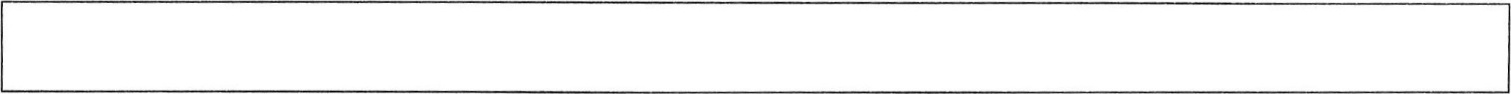 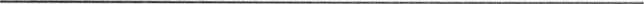 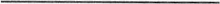 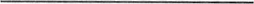 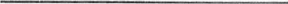 № п/пПравильные ответы теоретического материала, ТБКоличество баллов1.2№ п/пТребования выполнения практического материала1.2ТеорияПрактикаВсего балловУровень учебных достиженийодн№ п/пФ.И. учащегося полностьюТеоретич еский материал (количество баллов)Практиче ский материал (количество баллов)Итого (количеств о баллов); причина отсутствияОбщи й урове нь учебн ых дости жени й1.Араканова Мария171027оПри отсутствии учащегося на промежуточной аттестации данные заносятся в последнюю строку с указанием причины отсутствияПри отсутствии учащегося на промежуточной аттестации данные заносятся в последнюю строку с указанием причины отсутствияПри отсутствии учащегося на промежуточной аттестации данные заносятся в последнюю строку с указанием причины отсутствияПри отсутствии учащегося на промежуточной аттестации данные заносятся в последнюю строку с указанием причины отсутствияПри отсутствии учащегося на промежуточной аттестации данные заносятся в последнюю строку с указанием причины отсутствияПри отсутствии учащегося на промежуточной аттестации данные заносятся в последнюю строку с указанием причины отсутствия